СОВЕТ ДЕПУТАТОВ ДОБРИНСКОГО МУНИЦИПАЛЬНОГО РАЙОНАЛипецкой области34-я сессия VII-го созываРЕШЕНИЕ22.03.2024г.                                     п.Добринка	                                     №280-рсО внесении изменений в Положение «О денежном содержании и социальных гарантиях лиц, замещающих должности муниципальной службы Добринского муниципального района»Рассмотрев представленный администрацией Добринского муниципального района проект изменений в Положение «О денежном содержании и социальных гарантиях лиц, замещающих должности муниципальной службы Добринского муниципального района», принятого решением Совета депутатов Добринского муниципального района от 21.02.2023 №201-рс (с внесенными изменениями решениями Совета депутатов Добринского муниципального района: от 28.11.2023 №258-рс; от 19.12.2023 №266-рс; от 06.02.2024 №272-рс), руководствуясь  постановлением Правительства Липецкой области от 25 августа 2022 года №124 «О нормативах формирования расходов на оплату труда депутатов, выборных должностных лиц местного самоуправления, осуществляющих свои полномочия на постоянной основе, должностных лиц контрольно-счетного органа муниципального образования, муниципальных служащих Липецкой области» (в ред. постановлений Правительства Липецкой области от 19.12.2022 №317; от 20.01.2023 №20; от 13.11.2023 №614; от 24.11.2023 №644), ст.27 Устава Добринского муниципального района, учитывая решение постоянной комиссии по правовым вопросам, местному самоуправлению и работе с депутатами, Совет депутатов Добринского муниципального районаРЕШИЛ:1. Принять изменения в Положение «О денежном содержании и социальных гарантиях лиц, замещающих должности муниципальной службы Добринского муниципального района» (прилагаются).2.Направить указанный нормативный правовой акт главе Добринского муниципального района для подписания и официального опубликования.3. Настоящее решение вступает в силу с момента официального опубликования и распространяется на правоотношения, возникшие с 1 марта 2024 года. Председатель Совета депутатовДобринского муниципального района 	                    	   	       М.Б.Денисов                                                                      Приняты                                                                          решением Совета депутатов                                                                    Добринского муниципального района                                                                         от 22.03.2024г. №280-рсИЗМЕНЕНИЯ В ПОЛОЖЕНИЕ О ДЕНЕЖНОМ СОДЕРЖАНИИ И СОЦИАЛЬНЫХ ГАРАНТИЯХ ЛИЦ, ЗАМЕЩАЮЩИХ ДОЛЖНОСТИ МУНИЦИПАЛЬНОЙ СЛУЖБЫ ДОБРИНСКОГО МУНИЦИПАЛЬНОГО РАЙОНАВнести в Положение «О денежном содержании и социальных гарантиях лиц, замещающих должности муниципальной службы Добринского муниципального района», принятого решением Совета депутатов Добринского муниципального района от 21.02.2023 №201-рс (с внесенными изменениями решениями Совета депутатов Добринского муниципального района: от 28.11.2023 №258-рс; от 19.12.2023 №266-рс; от 06.02.2024 №272-рс), следующие изменения:В статье 2:а) таблицу части 3 изложить в следующей редакции:В приложение №1 к Положению «О денежном содержании и социальных гарантиях лиц, замещающих должности муниципальной службы Добринского муниципального района» таблицу «Размеры должностных окладов лиц, замещающих должности муниципальной службы Добринского муниципального района» изложить в следующей редакции:«РАЗМЕРЫ ДОЛЖНОСТНЫХ ОКЛАДОВ ЛИЦ, ЗАМЕЩАЮЩИХ ДОЛЖНОСТИ МУНИЦИПАЛЬНОЙ СЛУЖБЫ ДОБРИНСКОГО МУНИЦИПАЛЬНОГО РАЙОНА  Глава  Добринского муниципального района                                  А.Н. Пасынков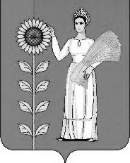 Наименование классного чинаРазмер оклада за классный чин Действительный муниципальный советник Липецкой области 1 класса3 497Действительный муниципальный советник Липецкой области 2 класса2 334Действительный муниципальный советник Липецкой области 3 класса1 168Муниципальный советник Липецкой области 1 класса2 985Муниципальный советник Липецкой области 2 класса1 990Муниципальный советник Липецкой области 3 класса995Референт муниципальной службы Липецкой области 1 класса2 160Референт муниципальной службы Липецкой области 2 класса1 441Референт муниципальной службы Липецкой области 3 класса721Секретарь муниципальной службы Липецкой области 1 класса1 287Секретарь муниципальной службы Липецкой области 2 класса859Секретарь муниципальной службы Липецкой области 3 класса430Наименование должностейIV группа по оплате трудаЕжемесячное денежное поощрение (должностных окладов)Наименование должностейРазмеры должностных окладов (в руб.)Ежемесячное денежное поощрение (должностных окладов)Первый заместитель главы администрации12 6522,5Заместитель главы администрации12 1982,4Управляющий делами10 3092,4Председатель комитета, начальник управления9 9482,4Заместитель председателя комитета, начальника управления9 0092,3Помощник (советник) председателя Совета депутатов, главы администрации6 5212,0Начальник отдела9 9482,0Заместитель начальника отдела9 0091,8Начальник отдела в составе комитета, управления, начальник отдела в составе контрольного органа8 3161,8Заместитель начальника отдела в составе комитета, управления7 9761,4Инспектор7 1951,4Главный специалист-эксперт7 1951,2Ведущий специалист-эксперт6 7471,2Специалист-эксперт6 5211,2